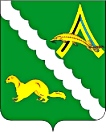 АДМИНИСТРАЦИЯ АЛЕКСАНДРОВСКОГО РАЙОНАТОМСКОЙ ОБЛАСТИЛенина ул., д. 8, с. Александровское Томской области, 636760Тел/факс (38255) 2-43-03, 2-46-04. E-mail: alsadm@tomsk.gov.ruАНТИТЕРРОРИСТИЧЕСКАЯ КОМИССИЯ ПРЕСС – РЕЛИЗ                  30 мая 2023 года, в соответствии с рекомендациями Национального антитеррористического комитета, Планом тренировок на 2023 год была проведена командно-штабная тренировка по условному установлению уровня террористической опасности на территории региона.Цель тренировки: проверка уровня готовности должностных лиц муниципального образования к реагированию на террористические угрозы ; практическая  отработка условного установления «синего» уровня террористической опасности на территории МО «Александровский район».Цели КШТ по практической отработке поставленных задач по реагированию на террористические угрозы на территории муниципального образования  достигнуты; срывов мероприятий не допущено.